Sobre a submissão do RESUMO SIMPLES 	Os trabalhos deverão apresentar rigor teórico-metodológico e atender às normas abaixo: O resumo deve ser escrito em português, papel A4, fonte Arial ou Times New Roman, tamanho 12 (títulos e afiliações incluídas), margem de 2,5 cm, direita, superior e inferior margens 2,0 cm, cabeçalho e rodapé 1,25 cm, espaçamento simples. Pule uma linha entre o título, afiliação dos autores e o texto do resumo. Os autores devem fornecer um título claro e conciso com no máximo 15 palavras. O primeiro autor deve apresentar um e-mail para correspondência, e para indicar o responsável pela apresentação, utilizar dois asteriscos. A filiação dos coautores deve ser na mesma sequência enumerada. No corpo do resumo não serão incluídas referências. Será permitido no mínimo 03 (três) palavras-chaves e no máximo 05 (cinco), que deverão estar em itálico e não podem conter palavras presentes no título. O resumo deverá conter no máximo 3000 caracteres, incluindo títulos e espaço, autoria e referências.ATENÇÃO! A COMISSÃO ORGANIZADORA INDICARÁ A CATEGORIA DE APRESENTAÇÃO PARA OS RESUMOS: COMUNICAÇÃO ORAL OU PÔSTER.Sobre a COMUNICAÇÃO ORALCada autor terá quinze minutos para a comunicação oral, incluindo a projeção de vídeo e slides e mais cinco minutos para perguntas/debates. As comunicações orais serão sessões presenciais de apresentação de trabalhos coordenadas por uma mesa presidida por servidores do Campus. Sobre o PÔSTERO pôster deve atender às características estabelecidas pela Comissão Organizadora, de modo a seguir o modelo que será disponibilizado.Os pôsteres serão apresentados no mesmo espaço dos estandes e será de responsabilidade da Comissão Organizadora oferecer as condições necessárias de suporte.A Comissão Organizadora divulgará, em tempo, o horário de avaliação dos pôsteres apresentados.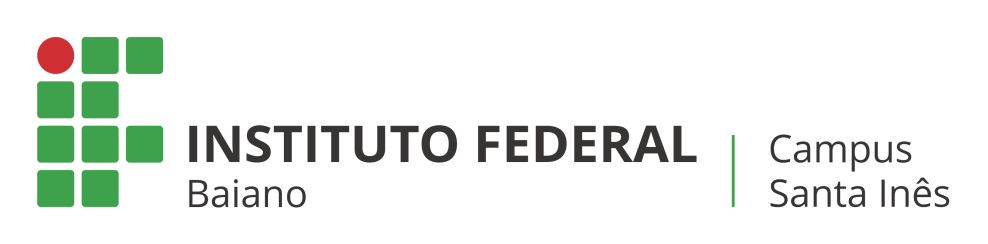 